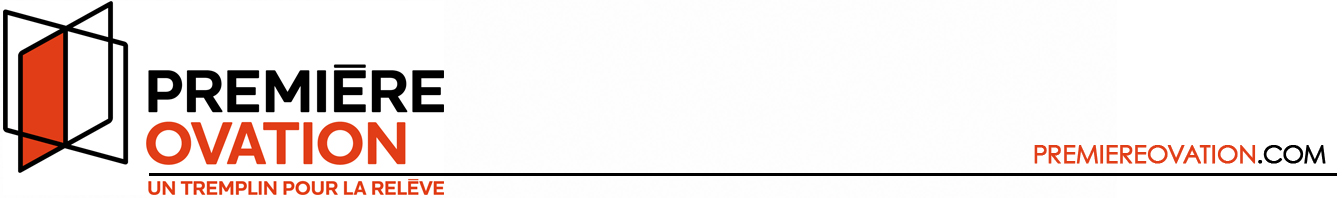 Première Ovation - volet CirqueFormation et mentoratFormulaire de demande d’aide financière* IMPORTANT : Notez que les dossiers dépassant le nombre limite de mots prévus dans les sections du formulaire ne seront pas retenus pour analyse.* IMPORTANT : Notez que les dossiers dépassant le nombre limite de mots prévus dans les sections du formulaire ne seront pas retenus pour analyse.Dépôt des demandes Le  1er mars et le 1er octobre de chaque année Veuillez nous faire parvenir le formulaire signé accompagné de tous les documents requis avant la date limite à premiereovation@ecoledecirque.com ou par la poste (le cachet de la poste fera foi) à :Première Ovation – volet CirqueÉcole de cirque de Québec750, 2e AvenueQuébec (Québec)G1L 3B7ANNEXE : Attestation de participation à une formation ou attestation du mentor à remplir.N.B. N’hésitez pas à communiquer avec Sonia Lessard, responsable du volet Cirque, au 418 525-0101 poste 242 si vous avez des questions ou si vous avez besoin d’un accompagnement dans la rédaction de votre demande.(À remettre avec le rapport final, après l’activité de formation)--------------------------------------------------------------------------------------------------------ATTESTATION DE PARTICIPATION À UNE FORMATION ouATTESTATION DU MENTORJe soussigné (e)__________________________________________________________atteste que ______________________________________________________________a participé à la formation intitulée ________________ou a reçu des services de mentoratpour le projet _________________________qui s’est déroulé(e) du_______________aupour le nombre d’heures___________, et pour un coût total de ____________________$Renseignements générauxRenseignements générauxTitre du projet :      Titre du projet :      Date de début du projet :      Date de fin du projet :      Nom de l’artiste ou de la personne responsable du collectif :      Nom de l’artiste ou de la personne responsable du collectif :      Date de naissance :      Date de naissance :      Adresse :      Adresse :      Ville :      Code postal :      Province :      Téléphone :      Courriel :      Courriel :      Autres artistes (s’il y a lieu) :      Autres artistes (s’il y a lieu) :      Type de fond sollicité   Formation   Mentorat * Est-ce qu’une des étapes de ce projet a déjà obtenu un soutien de Première Ovation Cirque?  OUI  NON  Si oui, précisez :        Date :      Montant demandé :      Présentation de l’artiste ou du collectif (200 mots maximum)Description sommaire de l’objet de votre demande (400 mots maximum)Décrivez les étapes du projet et l’échéancier de travail. (200 mots maximum)Quelles sont les retombées prévisibles du projet ? (200 mots maximum)Documents à joindre pour le dépôt de votre demande  Formulaire dûment rempli et signé  Budget détaillé du projet   C.V. de chacun des artistes bénéficiaires (3 pages maximum chacun)   C.V. du mentor ou du formateur (s’il y a lieu)  Extraits vidéo présentant une œuvre ou plus, d’un maximum de 5 minutes (s’il y a lieu)* IMPORTANT : Les dossiers incomplets ne seront pas retenus pour analyse.SignatureSignature du demandeur*Date :      *L’envoi par courriel de ce formulaire par le demandeur fait office de signature de sa part.